	ZÁKLADNÍ ŠKOLA PRAHA 10, GUTOVA 1987/39, příspěvková organizace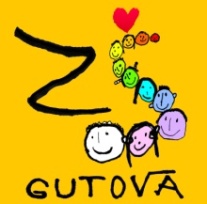 	Se sídlem Gutova 1987/39, 100 00 Praha 10, Strašnice	Fakultní škola Pedagogické fakulty UK	Škola s rozšířenou výukou matematiky	IČO: 476 11 880,tel.274 021920-24	E-mail: skola@zsgutova.cz, www.zsgutova.czDS: sd3ybhxAV MEDIA SYSTEMS, a.s.Pražská 1335/63102 00  Praha 10 jan.kumbera@avmedia.czIČ: 48108375Věc:  Objednávka technického vybavení třídObjednáváme u vás do Základní školy, Praha 10, Gutova 1987/39, příspěvková organizace následující zboží:Datový projektor EPSON EB-760 W – 4 ks, předpokládaná částka bez DPH 33 000 Kč/ksTermín dodání: do 31.10. 2023Předpokládaná částka: do 160 000 Kč včetně DPHDěkujeme a jsme s pozdravem…………………………………………………                                                 Mgr. Jaroslava Černá    - ředitelka školyObjednávka č. Vyřizuje/linkaV Praze117/2023Jílková/274 021 92010.10.2023